MATRIK PENILAIANRUMUS NILAI SIADONA=(AP1*0.2)+(T1*0.2)+(UTS1*0.3)+(UAS1*0.3)AP	: Aktivitas Partisipatif HP	: Hasil ProyekT	: TugasUTS	: Ujian Tengah Semester UAS	: Ujian Akhir Semester
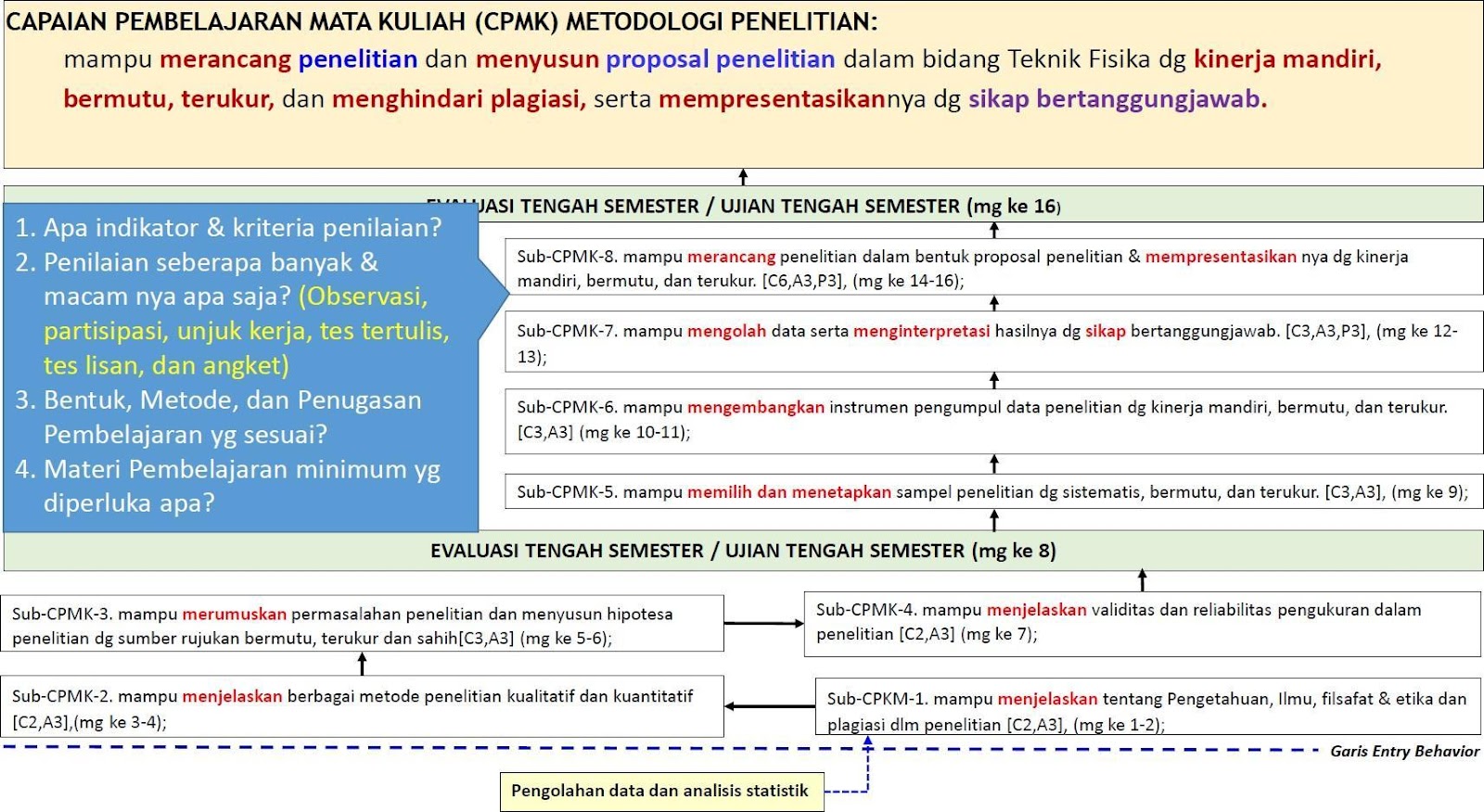 Peta Capaian Pembelajaran hasil analisis pembelajaran mata kuliah. 
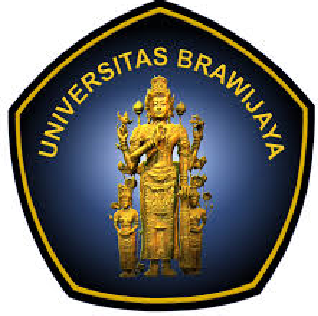 UNIVERSITAS BRAWIJAYAFAKULTAS ILMU BUDAYAJURUSAN SENI DAN ANTROPOLOGI BUDAYA / PROGRAM STUDI ANTROPOLOGI UNIVERSITAS BRAWIJAYAFAKULTAS ILMU BUDAYAJURUSAN SENI DAN ANTROPOLOGI BUDAYA / PROGRAM STUDI ANTROPOLOGI UNIVERSITAS BRAWIJAYAFAKULTAS ILMU BUDAYAJURUSAN SENI DAN ANTROPOLOGI BUDAYA / PROGRAM STUDI ANTROPOLOGI UNIVERSITAS BRAWIJAYAFAKULTAS ILMU BUDAYAJURUSAN SENI DAN ANTROPOLOGI BUDAYA / PROGRAM STUDI ANTROPOLOGI UNIVERSITAS BRAWIJAYAFAKULTAS ILMU BUDAYAJURUSAN SENI DAN ANTROPOLOGI BUDAYA / PROGRAM STUDI ANTROPOLOGI UNIVERSITAS BRAWIJAYAFAKULTAS ILMU BUDAYAJURUSAN SENI DAN ANTROPOLOGI BUDAYA / PROGRAM STUDI ANTROPOLOGI UNIVERSITAS BRAWIJAYAFAKULTAS ILMU BUDAYAJURUSAN SENI DAN ANTROPOLOGI BUDAYA / PROGRAM STUDI ANTROPOLOGI UNIVERSITAS BRAWIJAYAFAKULTAS ILMU BUDAYAJURUSAN SENI DAN ANTROPOLOGI BUDAYA / PROGRAM STUDI ANTROPOLOGI UNIVERSITAS BRAWIJAYAFAKULTAS ILMU BUDAYAJURUSAN SENI DAN ANTROPOLOGI BUDAYA / PROGRAM STUDI ANTROPOLOGI RENCANA PEMBELAJARAN SEMESTERRENCANA PEMBELAJARAN SEMESTERRENCANA PEMBELAJARAN SEMESTERRENCANA PEMBELAJARAN SEMESTERRENCANA PEMBELAJARAN SEMESTERRENCANA PEMBELAJARAN SEMESTERRENCANA PEMBELAJARAN SEMESTERRENCANA PEMBELAJARAN SEMESTERRENCANA PEMBELAJARAN SEMESTERRENCANA PEMBELAJARAN SEMESTERMATA KULIAHMATA KULIAHMATA KULIAHKODERUMPUN MATA KULIAHRUMPUN MATA KULIAHRUMPUN MATA KULIAHBOBOT (sks)SEMESTERTgl. PenyusunanAntropologi SeniAntropologi SeniAntropologi SeniSAB60101Mata Kuliah wajibMata Kuliah wajibMata Kuliah wajib2 SKSGanjil12 Agustus 2023OTORISASIOTORISASIOTORISASIDosen Pengembang RPSDosen Pengembang RPSKoordinator RMKKoordinator RMKKoordinator RMKKa ProdiKa ProdiFranciscus Apriwan, M.A.Franciscus Apriwan, M.A.NamaFranciscus Apriwan, M.A.NamaFranciscus Apriwan, M.A.NamaFranciscus Apriwan, M.A.NamaSiti Zurinani, M.A.NamaSiti Zurinani, M.A.Capaian PembelajaranCPL PRODICPL PRODICPL PRODICPL PRODICPL PRODICPL PRODICPL PRODICPL PRODICPL PRODICPL 1Menjelaskan konsep dan teori kebudayan dalam secara logisMenjelaskan konsep dan teori kebudayan dalam secara logisMenjelaskan konsep dan teori kebudayan dalam secara logisMenjelaskan konsep dan teori kebudayan dalam secara logisMenjelaskan konsep dan teori kebudayan dalam secara logisMenjelaskan konsep dan teori kebudayan dalam secara logisMenjelaskan konsep dan teori kebudayan dalam secara logisMenjelaskan konsep dan teori kebudayan dalam secara logisCPL 2Menjelaskan keragaman sosial budaya secara etis dan bertanggungjawabMenjelaskan keragaman sosial budaya secara etis dan bertanggungjawabMenjelaskan keragaman sosial budaya secara etis dan bertanggungjawabMenjelaskan keragaman sosial budaya secara etis dan bertanggungjawabMenjelaskan keragaman sosial budaya secara etis dan bertanggungjawabMenjelaskan keragaman sosial budaya secara etis dan bertanggungjawabMenjelaskan keragaman sosial budaya secara etis dan bertanggungjawabMenjelaskan keragaman sosial budaya secara etis dan bertanggungjawabCP - MKCP - MKCP - MKCP - MKCP - MKCP - MKCP - MKCP - MKCP - MKCMPK 1Mengidentifikasi teori-teori kebudayanMengidentifikasi teori-teori kebudayanMengidentifikasi teori-teori kebudayanMengidentifikasi teori-teori kebudayanMengidentifikasi teori-teori kebudayanMengidentifikasi teori-teori kebudayanMengidentifikasi teori-teori kebudayanMengidentifikasi teori-teori kebudayanCMPK 2Menjelaskan konsep-konsep dalam Antropologi BudayaMenjelaskan konsep-konsep dalam Antropologi BudayaMenjelaskan konsep-konsep dalam Antropologi BudayaMenjelaskan konsep-konsep dalam Antropologi BudayaMenjelaskan konsep-konsep dalam Antropologi BudayaMenjelaskan konsep-konsep dalam Antropologi BudayaMenjelaskan konsep-konsep dalam Antropologi BudayaMenjelaskan konsep-konsep dalam Antropologi BudayaCMPK 3Menguraikan keragaman sosial budaya secara etis dan bertanggungjawabMenguraikan keragaman sosial budaya secara etis dan bertanggungjawabMenguraikan keragaman sosial budaya secara etis dan bertanggungjawabMenguraikan keragaman sosial budaya secara etis dan bertanggungjawabMenguraikan keragaman sosial budaya secara etis dan bertanggungjawabMenguraikan keragaman sosial budaya secara etis dan bertanggungjawabMenguraikan keragaman sosial budaya secara etis dan bertanggungjawabMenguraikan keragaman sosial budaya secara etis dan bertanggungjawabDesikripsi Singkat MKKuliah Antropologi Seni ini akan memfokuskan pada diskusi tentang seni dan ekspresi budaya yang selalu berhubungan dalam hidup sehari-hari masyarakat. Kuliah ini akan memeriksa karya seni seperti lukisan, mural, patung, kriya, pertunjukan, film, musik tercermin dalam konteks budaya, sosial, sejarah, dan politik. Mata kuliah ini akan mencoba memberikan pemahaman mendalam mengenai seni dan perannya dalam membentuk dunia manusia sambil memberikan wawasan tentang keberagaman budaya di dunia. Kuliah Antropologi Seni ini akan memfokuskan pada diskusi tentang seni dan ekspresi budaya yang selalu berhubungan dalam hidup sehari-hari masyarakat. Kuliah ini akan memeriksa karya seni seperti lukisan, mural, patung, kriya, pertunjukan, film, musik tercermin dalam konteks budaya, sosial, sejarah, dan politik. Mata kuliah ini akan mencoba memberikan pemahaman mendalam mengenai seni dan perannya dalam membentuk dunia manusia sambil memberikan wawasan tentang keberagaman budaya di dunia. Kuliah Antropologi Seni ini akan memfokuskan pada diskusi tentang seni dan ekspresi budaya yang selalu berhubungan dalam hidup sehari-hari masyarakat. Kuliah ini akan memeriksa karya seni seperti lukisan, mural, patung, kriya, pertunjukan, film, musik tercermin dalam konteks budaya, sosial, sejarah, dan politik. Mata kuliah ini akan mencoba memberikan pemahaman mendalam mengenai seni dan perannya dalam membentuk dunia manusia sambil memberikan wawasan tentang keberagaman budaya di dunia. Kuliah Antropologi Seni ini akan memfokuskan pada diskusi tentang seni dan ekspresi budaya yang selalu berhubungan dalam hidup sehari-hari masyarakat. Kuliah ini akan memeriksa karya seni seperti lukisan, mural, patung, kriya, pertunjukan, film, musik tercermin dalam konteks budaya, sosial, sejarah, dan politik. Mata kuliah ini akan mencoba memberikan pemahaman mendalam mengenai seni dan perannya dalam membentuk dunia manusia sambil memberikan wawasan tentang keberagaman budaya di dunia. Kuliah Antropologi Seni ini akan memfokuskan pada diskusi tentang seni dan ekspresi budaya yang selalu berhubungan dalam hidup sehari-hari masyarakat. Kuliah ini akan memeriksa karya seni seperti lukisan, mural, patung, kriya, pertunjukan, film, musik tercermin dalam konteks budaya, sosial, sejarah, dan politik. Mata kuliah ini akan mencoba memberikan pemahaman mendalam mengenai seni dan perannya dalam membentuk dunia manusia sambil memberikan wawasan tentang keberagaman budaya di dunia. Kuliah Antropologi Seni ini akan memfokuskan pada diskusi tentang seni dan ekspresi budaya yang selalu berhubungan dalam hidup sehari-hari masyarakat. Kuliah ini akan memeriksa karya seni seperti lukisan, mural, patung, kriya, pertunjukan, film, musik tercermin dalam konteks budaya, sosial, sejarah, dan politik. Mata kuliah ini akan mencoba memberikan pemahaman mendalam mengenai seni dan perannya dalam membentuk dunia manusia sambil memberikan wawasan tentang keberagaman budaya di dunia. Kuliah Antropologi Seni ini akan memfokuskan pada diskusi tentang seni dan ekspresi budaya yang selalu berhubungan dalam hidup sehari-hari masyarakat. Kuliah ini akan memeriksa karya seni seperti lukisan, mural, patung, kriya, pertunjukan, film, musik tercermin dalam konteks budaya, sosial, sejarah, dan politik. Mata kuliah ini akan mencoba memberikan pemahaman mendalam mengenai seni dan perannya dalam membentuk dunia manusia sambil memberikan wawasan tentang keberagaman budaya di dunia. Kuliah Antropologi Seni ini akan memfokuskan pada diskusi tentang seni dan ekspresi budaya yang selalu berhubungan dalam hidup sehari-hari masyarakat. Kuliah ini akan memeriksa karya seni seperti lukisan, mural, patung, kriya, pertunjukan, film, musik tercermin dalam konteks budaya, sosial, sejarah, dan politik. Mata kuliah ini akan mencoba memberikan pemahaman mendalam mengenai seni dan perannya dalam membentuk dunia manusia sambil memberikan wawasan tentang keberagaman budaya di dunia. Kuliah Antropologi Seni ini akan memfokuskan pada diskusi tentang seni dan ekspresi budaya yang selalu berhubungan dalam hidup sehari-hari masyarakat. Kuliah ini akan memeriksa karya seni seperti lukisan, mural, patung, kriya, pertunjukan, film, musik tercermin dalam konteks budaya, sosial, sejarah, dan politik. Mata kuliah ini akan mencoba memberikan pemahaman mendalam mengenai seni dan perannya dalam membentuk dunia manusia sambil memberikan wawasan tentang keberagaman budaya di dunia. Materi Pembelajaran / Pokok BahasanPenyampaian RPS dan Kontrak PerkuliahanApa itu seni? Apa itu Estetika? Apa itu antropologi seni?Sansi, Roger. (2022) 2023. “Art”. In The Open Encyclopedia of Anthropology, edited by Felix Stein. Facsimile of the first edition in The Cambridge Encyclopedia of Anthropology. Online: http://doi.org/10.29164/22artRelevansi Antropologi dalam penelitian Senihttp://jurnalantropologi.fisip.unand.ac.id/index.php/jantro/article/view/1245 Metode pengumpulan data artistikTaussig, Michael. 2011. I Swear I Saw This. Chicago: University of Chicago Press. Gambar-gambar dan kebudayaanSeni TradisiMuralLee, Doreen. 2013. “Anybody Can Do It”: Aesthetic Empowerment, Urban Citizenship, and the Naturalization of Indonesian Graffiti and Street Art.” City & Society 25 (3): 304-327. Kerajinan Tangan Musik SinemaSeni Tari: Menari di atas kuburan massal.Antropolog sebagai senimanhttps://www.anthropology-news.org/articles/the-anthropologist-as-artist/Penyampaian RPS dan Kontrak PerkuliahanApa itu seni? Apa itu Estetika? Apa itu antropologi seni?Sansi, Roger. (2022) 2023. “Art”. In The Open Encyclopedia of Anthropology, edited by Felix Stein. Facsimile of the first edition in The Cambridge Encyclopedia of Anthropology. Online: http://doi.org/10.29164/22artRelevansi Antropologi dalam penelitian Senihttp://jurnalantropologi.fisip.unand.ac.id/index.php/jantro/article/view/1245 Metode pengumpulan data artistikTaussig, Michael. 2011. I Swear I Saw This. Chicago: University of Chicago Press. Gambar-gambar dan kebudayaanSeni TradisiMuralLee, Doreen. 2013. “Anybody Can Do It”: Aesthetic Empowerment, Urban Citizenship, and the Naturalization of Indonesian Graffiti and Street Art.” City & Society 25 (3): 304-327. Kerajinan Tangan Musik SinemaSeni Tari: Menari di atas kuburan massal.Antropolog sebagai senimanhttps://www.anthropology-news.org/articles/the-anthropologist-as-artist/Penyampaian RPS dan Kontrak PerkuliahanApa itu seni? Apa itu Estetika? Apa itu antropologi seni?Sansi, Roger. (2022) 2023. “Art”. In The Open Encyclopedia of Anthropology, edited by Felix Stein. Facsimile of the first edition in The Cambridge Encyclopedia of Anthropology. Online: http://doi.org/10.29164/22artRelevansi Antropologi dalam penelitian Senihttp://jurnalantropologi.fisip.unand.ac.id/index.php/jantro/article/view/1245 Metode pengumpulan data artistikTaussig, Michael. 2011. I Swear I Saw This. Chicago: University of Chicago Press. Gambar-gambar dan kebudayaanSeni TradisiMuralLee, Doreen. 2013. “Anybody Can Do It”: Aesthetic Empowerment, Urban Citizenship, and the Naturalization of Indonesian Graffiti and Street Art.” City & Society 25 (3): 304-327. Kerajinan Tangan Musik SinemaSeni Tari: Menari di atas kuburan massal.Antropolog sebagai senimanhttps://www.anthropology-news.org/articles/the-anthropologist-as-artist/Penyampaian RPS dan Kontrak PerkuliahanApa itu seni? Apa itu Estetika? Apa itu antropologi seni?Sansi, Roger. (2022) 2023. “Art”. In The Open Encyclopedia of Anthropology, edited by Felix Stein. Facsimile of the first edition in The Cambridge Encyclopedia of Anthropology. Online: http://doi.org/10.29164/22artRelevansi Antropologi dalam penelitian Senihttp://jurnalantropologi.fisip.unand.ac.id/index.php/jantro/article/view/1245 Metode pengumpulan data artistikTaussig, Michael. 2011. I Swear I Saw This. Chicago: University of Chicago Press. Gambar-gambar dan kebudayaanSeni TradisiMuralLee, Doreen. 2013. “Anybody Can Do It”: Aesthetic Empowerment, Urban Citizenship, and the Naturalization of Indonesian Graffiti and Street Art.” City & Society 25 (3): 304-327. Kerajinan Tangan Musik SinemaSeni Tari: Menari di atas kuburan massal.Antropolog sebagai senimanhttps://www.anthropology-news.org/articles/the-anthropologist-as-artist/Penyampaian RPS dan Kontrak PerkuliahanApa itu seni? Apa itu Estetika? Apa itu antropologi seni?Sansi, Roger. (2022) 2023. “Art”. In The Open Encyclopedia of Anthropology, edited by Felix Stein. Facsimile of the first edition in The Cambridge Encyclopedia of Anthropology. Online: http://doi.org/10.29164/22artRelevansi Antropologi dalam penelitian Senihttp://jurnalantropologi.fisip.unand.ac.id/index.php/jantro/article/view/1245 Metode pengumpulan data artistikTaussig, Michael. 2011. I Swear I Saw This. Chicago: University of Chicago Press. Gambar-gambar dan kebudayaanSeni TradisiMuralLee, Doreen. 2013. “Anybody Can Do It”: Aesthetic Empowerment, Urban Citizenship, and the Naturalization of Indonesian Graffiti and Street Art.” City & Society 25 (3): 304-327. Kerajinan Tangan Musik SinemaSeni Tari: Menari di atas kuburan massal.Antropolog sebagai senimanhttps://www.anthropology-news.org/articles/the-anthropologist-as-artist/Penyampaian RPS dan Kontrak PerkuliahanApa itu seni? Apa itu Estetika? Apa itu antropologi seni?Sansi, Roger. (2022) 2023. “Art”. In The Open Encyclopedia of Anthropology, edited by Felix Stein. Facsimile of the first edition in The Cambridge Encyclopedia of Anthropology. Online: http://doi.org/10.29164/22artRelevansi Antropologi dalam penelitian Senihttp://jurnalantropologi.fisip.unand.ac.id/index.php/jantro/article/view/1245 Metode pengumpulan data artistikTaussig, Michael. 2011. I Swear I Saw This. Chicago: University of Chicago Press. Gambar-gambar dan kebudayaanSeni TradisiMuralLee, Doreen. 2013. “Anybody Can Do It”: Aesthetic Empowerment, Urban Citizenship, and the Naturalization of Indonesian Graffiti and Street Art.” City & Society 25 (3): 304-327. Kerajinan Tangan Musik SinemaSeni Tari: Menari di atas kuburan massal.Antropolog sebagai senimanhttps://www.anthropology-news.org/articles/the-anthropologist-as-artist/Penyampaian RPS dan Kontrak PerkuliahanApa itu seni? Apa itu Estetika? Apa itu antropologi seni?Sansi, Roger. (2022) 2023. “Art”. In The Open Encyclopedia of Anthropology, edited by Felix Stein. Facsimile of the first edition in The Cambridge Encyclopedia of Anthropology. Online: http://doi.org/10.29164/22artRelevansi Antropologi dalam penelitian Senihttp://jurnalantropologi.fisip.unand.ac.id/index.php/jantro/article/view/1245 Metode pengumpulan data artistikTaussig, Michael. 2011. I Swear I Saw This. Chicago: University of Chicago Press. Gambar-gambar dan kebudayaanSeni TradisiMuralLee, Doreen. 2013. “Anybody Can Do It”: Aesthetic Empowerment, Urban Citizenship, and the Naturalization of Indonesian Graffiti and Street Art.” City & Society 25 (3): 304-327. Kerajinan Tangan Musik SinemaSeni Tari: Menari di atas kuburan massal.Antropolog sebagai senimanhttps://www.anthropology-news.org/articles/the-anthropologist-as-artist/Penyampaian RPS dan Kontrak PerkuliahanApa itu seni? Apa itu Estetika? Apa itu antropologi seni?Sansi, Roger. (2022) 2023. “Art”. In The Open Encyclopedia of Anthropology, edited by Felix Stein. Facsimile of the first edition in The Cambridge Encyclopedia of Anthropology. Online: http://doi.org/10.29164/22artRelevansi Antropologi dalam penelitian Senihttp://jurnalantropologi.fisip.unand.ac.id/index.php/jantro/article/view/1245 Metode pengumpulan data artistikTaussig, Michael. 2011. I Swear I Saw This. Chicago: University of Chicago Press. Gambar-gambar dan kebudayaanSeni TradisiMuralLee, Doreen. 2013. “Anybody Can Do It”: Aesthetic Empowerment, Urban Citizenship, and the Naturalization of Indonesian Graffiti and Street Art.” City & Society 25 (3): 304-327. Kerajinan Tangan Musik SinemaSeni Tari: Menari di atas kuburan massal.Antropolog sebagai senimanhttps://www.anthropology-news.org/articles/the-anthropologist-as-artist/Penyampaian RPS dan Kontrak PerkuliahanApa itu seni? Apa itu Estetika? Apa itu antropologi seni?Sansi, Roger. (2022) 2023. “Art”. In The Open Encyclopedia of Anthropology, edited by Felix Stein. Facsimile of the first edition in The Cambridge Encyclopedia of Anthropology. Online: http://doi.org/10.29164/22artRelevansi Antropologi dalam penelitian Senihttp://jurnalantropologi.fisip.unand.ac.id/index.php/jantro/article/view/1245 Metode pengumpulan data artistikTaussig, Michael. 2011. I Swear I Saw This. Chicago: University of Chicago Press. Gambar-gambar dan kebudayaanSeni TradisiMuralLee, Doreen. 2013. “Anybody Can Do It”: Aesthetic Empowerment, Urban Citizenship, and the Naturalization of Indonesian Graffiti and Street Art.” City & Society 25 (3): 304-327. Kerajinan Tangan Musik SinemaSeni Tari: Menari di atas kuburan massal.Antropolog sebagai senimanhttps://www.anthropology-news.org/articles/the-anthropologist-as-artist/PustakaUtamaUtamaPustakaLee, Doreen. 2013. “Anybody Can Do It”: Aesthetic Empowerment, Urban Citizenship, and the Naturalization of Indonesian Graffiti and Street Art.” City & Society 25 (3): 304-327. Nakashima Degarrod, Lyda. 2020. “The Anthropologist as Artist.” Website, November 16.2020Sansi, Roger. (2022) 2023. “Art”. In The Open Encyclopedia of Anthropology, edited by Felix Stein. Facsimile of the first edition in The Cambridge Encyclopedia of Anthropology. Online: http://doi.org/10.29164/22artSharman, Russell. 1997. “The Anthropology of Aesthetics: A Cross-Cultural Approach.” Journal of the Anthropological Society of Oxford 28, no. 2: 177–92.Simatupang, G.R. Lono Lastoro. (2013) Pergelaran: Sebuah Mozaik Penelitian Seni-Budaya. Yogyakarta: JalasutraSimatupang, G.R. Lono Lastoro (2002). Play and Display: An Ethnographic Study of Reyog Ponorogo, East Java, Indonesia. Ph.D Dissertation, Sydney: University of Sydney. Taussig, Michael. 2011. I Swear I Saw This. Chicago: University of Chicago Press. Lee, Doreen. 2013. “Anybody Can Do It”: Aesthetic Empowerment, Urban Citizenship, and the Naturalization of Indonesian Graffiti and Street Art.” City & Society 25 (3): 304-327. Nakashima Degarrod, Lyda. 2020. “The Anthropologist as Artist.” Website, November 16.2020Sansi, Roger. (2022) 2023. “Art”. In The Open Encyclopedia of Anthropology, edited by Felix Stein. Facsimile of the first edition in The Cambridge Encyclopedia of Anthropology. Online: http://doi.org/10.29164/22artSharman, Russell. 1997. “The Anthropology of Aesthetics: A Cross-Cultural Approach.” Journal of the Anthropological Society of Oxford 28, no. 2: 177–92.Simatupang, G.R. Lono Lastoro. (2013) Pergelaran: Sebuah Mozaik Penelitian Seni-Budaya. Yogyakarta: JalasutraSimatupang, G.R. Lono Lastoro (2002). Play and Display: An Ethnographic Study of Reyog Ponorogo, East Java, Indonesia. Ph.D Dissertation, Sydney: University of Sydney. Taussig, Michael. 2011. I Swear I Saw This. Chicago: University of Chicago Press. Lee, Doreen. 2013. “Anybody Can Do It”: Aesthetic Empowerment, Urban Citizenship, and the Naturalization of Indonesian Graffiti and Street Art.” City & Society 25 (3): 304-327. Nakashima Degarrod, Lyda. 2020. “The Anthropologist as Artist.” Website, November 16.2020Sansi, Roger. (2022) 2023. “Art”. In The Open Encyclopedia of Anthropology, edited by Felix Stein. Facsimile of the first edition in The Cambridge Encyclopedia of Anthropology. Online: http://doi.org/10.29164/22artSharman, Russell. 1997. “The Anthropology of Aesthetics: A Cross-Cultural Approach.” Journal of the Anthropological Society of Oxford 28, no. 2: 177–92.Simatupang, G.R. Lono Lastoro. (2013) Pergelaran: Sebuah Mozaik Penelitian Seni-Budaya. Yogyakarta: JalasutraSimatupang, G.R. Lono Lastoro (2002). Play and Display: An Ethnographic Study of Reyog Ponorogo, East Java, Indonesia. Ph.D Dissertation, Sydney: University of Sydney. Taussig, Michael. 2011. I Swear I Saw This. Chicago: University of Chicago Press. Lee, Doreen. 2013. “Anybody Can Do It”: Aesthetic Empowerment, Urban Citizenship, and the Naturalization of Indonesian Graffiti and Street Art.” City & Society 25 (3): 304-327. Nakashima Degarrod, Lyda. 2020. “The Anthropologist as Artist.” Website, November 16.2020Sansi, Roger. (2022) 2023. “Art”. In The Open Encyclopedia of Anthropology, edited by Felix Stein. Facsimile of the first edition in The Cambridge Encyclopedia of Anthropology. Online: http://doi.org/10.29164/22artSharman, Russell. 1997. “The Anthropology of Aesthetics: A Cross-Cultural Approach.” Journal of the Anthropological Society of Oxford 28, no. 2: 177–92.Simatupang, G.R. Lono Lastoro. (2013) Pergelaran: Sebuah Mozaik Penelitian Seni-Budaya. Yogyakarta: JalasutraSimatupang, G.R. Lono Lastoro (2002). Play and Display: An Ethnographic Study of Reyog Ponorogo, East Java, Indonesia. Ph.D Dissertation, Sydney: University of Sydney. Taussig, Michael. 2011. I Swear I Saw This. Chicago: University of Chicago Press. Lee, Doreen. 2013. “Anybody Can Do It”: Aesthetic Empowerment, Urban Citizenship, and the Naturalization of Indonesian Graffiti and Street Art.” City & Society 25 (3): 304-327. Nakashima Degarrod, Lyda. 2020. “The Anthropologist as Artist.” Website, November 16.2020Sansi, Roger. (2022) 2023. “Art”. In The Open Encyclopedia of Anthropology, edited by Felix Stein. Facsimile of the first edition in The Cambridge Encyclopedia of Anthropology. Online: http://doi.org/10.29164/22artSharman, Russell. 1997. “The Anthropology of Aesthetics: A Cross-Cultural Approach.” Journal of the Anthropological Society of Oxford 28, no. 2: 177–92.Simatupang, G.R. Lono Lastoro. (2013) Pergelaran: Sebuah Mozaik Penelitian Seni-Budaya. Yogyakarta: JalasutraSimatupang, G.R. Lono Lastoro (2002). Play and Display: An Ethnographic Study of Reyog Ponorogo, East Java, Indonesia. Ph.D Dissertation, Sydney: University of Sydney. Taussig, Michael. 2011. I Swear I Saw This. Chicago: University of Chicago Press. Lee, Doreen. 2013. “Anybody Can Do It”: Aesthetic Empowerment, Urban Citizenship, and the Naturalization of Indonesian Graffiti and Street Art.” City & Society 25 (3): 304-327. Nakashima Degarrod, Lyda. 2020. “The Anthropologist as Artist.” Website, November 16.2020Sansi, Roger. (2022) 2023. “Art”. In The Open Encyclopedia of Anthropology, edited by Felix Stein. Facsimile of the first edition in The Cambridge Encyclopedia of Anthropology. Online: http://doi.org/10.29164/22artSharman, Russell. 1997. “The Anthropology of Aesthetics: A Cross-Cultural Approach.” Journal of the Anthropological Society of Oxford 28, no. 2: 177–92.Simatupang, G.R. Lono Lastoro. (2013) Pergelaran: Sebuah Mozaik Penelitian Seni-Budaya. Yogyakarta: JalasutraSimatupang, G.R. Lono Lastoro (2002). Play and Display: An Ethnographic Study of Reyog Ponorogo, East Java, Indonesia. Ph.D Dissertation, Sydney: University of Sydney. Taussig, Michael. 2011. I Swear I Saw This. Chicago: University of Chicago Press. Lee, Doreen. 2013. “Anybody Can Do It”: Aesthetic Empowerment, Urban Citizenship, and the Naturalization of Indonesian Graffiti and Street Art.” City & Society 25 (3): 304-327. Nakashima Degarrod, Lyda. 2020. “The Anthropologist as Artist.” Website, November 16.2020Sansi, Roger. (2022) 2023. “Art”. In The Open Encyclopedia of Anthropology, edited by Felix Stein. Facsimile of the first edition in The Cambridge Encyclopedia of Anthropology. Online: http://doi.org/10.29164/22artSharman, Russell. 1997. “The Anthropology of Aesthetics: A Cross-Cultural Approach.” Journal of the Anthropological Society of Oxford 28, no. 2: 177–92.Simatupang, G.R. Lono Lastoro. (2013) Pergelaran: Sebuah Mozaik Penelitian Seni-Budaya. Yogyakarta: JalasutraSimatupang, G.R. Lono Lastoro (2002). Play and Display: An Ethnographic Study of Reyog Ponorogo, East Java, Indonesia. Ph.D Dissertation, Sydney: University of Sydney. Taussig, Michael. 2011. I Swear I Saw This. Chicago: University of Chicago Press. Lee, Doreen. 2013. “Anybody Can Do It”: Aesthetic Empowerment, Urban Citizenship, and the Naturalization of Indonesian Graffiti and Street Art.” City & Society 25 (3): 304-327. Nakashima Degarrod, Lyda. 2020. “The Anthropologist as Artist.” Website, November 16.2020Sansi, Roger. (2022) 2023. “Art”. In The Open Encyclopedia of Anthropology, edited by Felix Stein. Facsimile of the first edition in The Cambridge Encyclopedia of Anthropology. Online: http://doi.org/10.29164/22artSharman, Russell. 1997. “The Anthropology of Aesthetics: A Cross-Cultural Approach.” Journal of the Anthropological Society of Oxford 28, no. 2: 177–92.Simatupang, G.R. Lono Lastoro. (2013) Pergelaran: Sebuah Mozaik Penelitian Seni-Budaya. Yogyakarta: JalasutraSimatupang, G.R. Lono Lastoro (2002). Play and Display: An Ethnographic Study of Reyog Ponorogo, East Java, Indonesia. Ph.D Dissertation, Sydney: University of Sydney. Taussig, Michael. 2011. I Swear I Saw This. Chicago: University of Chicago Press. Lee, Doreen. 2013. “Anybody Can Do It”: Aesthetic Empowerment, Urban Citizenship, and the Naturalization of Indonesian Graffiti and Street Art.” City & Society 25 (3): 304-327. Nakashima Degarrod, Lyda. 2020. “The Anthropologist as Artist.” Website, November 16.2020Sansi, Roger. (2022) 2023. “Art”. In The Open Encyclopedia of Anthropology, edited by Felix Stein. Facsimile of the first edition in The Cambridge Encyclopedia of Anthropology. Online: http://doi.org/10.29164/22artSharman, Russell. 1997. “The Anthropology of Aesthetics: A Cross-Cultural Approach.” Journal of the Anthropological Society of Oxford 28, no. 2: 177–92.Simatupang, G.R. Lono Lastoro. (2013) Pergelaran: Sebuah Mozaik Penelitian Seni-Budaya. Yogyakarta: JalasutraSimatupang, G.R. Lono Lastoro (2002). Play and Display: An Ethnographic Study of Reyog Ponorogo, East Java, Indonesia. Ph.D Dissertation, Sydney: University of Sydney. Taussig, Michael. 2011. I Swear I Saw This. Chicago: University of Chicago Press. PustakaPendukungPendukungPustakaAhimsa-Putra, Heddy Shri. (2000). Ketika Orang Jawa Nyeni. Yogyakarta: Galang Press. Ahimsa-Putra, Heddy Shri. (2000). Ketika Orang Jawa Nyeni. Yogyakarta: Galang Press. Ahimsa-Putra, Heddy Shri. (2000). Ketika Orang Jawa Nyeni. Yogyakarta: Galang Press. Ahimsa-Putra, Heddy Shri. (2000). Ketika Orang Jawa Nyeni. Yogyakarta: Galang Press. Ahimsa-Putra, Heddy Shri. (2000). Ketika Orang Jawa Nyeni. Yogyakarta: Galang Press. Ahimsa-Putra, Heddy Shri. (2000). Ketika Orang Jawa Nyeni. Yogyakarta: Galang Press. Ahimsa-Putra, Heddy Shri. (2000). Ketika Orang Jawa Nyeni. Yogyakarta: Galang Press. Ahimsa-Putra, Heddy Shri. (2000). Ketika Orang Jawa Nyeni. Yogyakarta: Galang Press. Ahimsa-Putra, Heddy Shri. (2000). Ketika Orang Jawa Nyeni. Yogyakarta: Galang Press. Media PembelajaranPerangkat Lunak :Perangkat Lunak :Perangkat Lunak :Perangkat Lunak :Perangkat Lunak :Perangkat Keras :Perangkat Keras :Perangkat Keras :Perangkat Keras :Media PembelajaranMicrosoft OfficeGoogle ClassroomAdobe PhotoshopAdobe PremiereMicrosoft OfficeGoogle ClassroomAdobe PhotoshopAdobe PremiereMicrosoft OfficeGoogle ClassroomAdobe PhotoshopAdobe PremiereMicrosoft OfficeGoogle ClassroomAdobe PhotoshopAdobe PremiereMicrosoft OfficeGoogle ClassroomAdobe PhotoshopAdobe PremiereLaptopTVProyektorMedia PameranLaptopTVProyektorMedia PameranLaptopTVProyektorMedia PameranLaptopTVProyektorMedia PameranTeam Teaching---------Mata Kuliah Syarat---------Minggu ke-Sub-CP-MK(sebagai kemampuan akhir yang diharapkan)IndikatorKriteria & Bentuk PenilaianBentuk / Metode/Pengalaman Pembelajaran(Kuliah / Tugas / bentuk pembelajaran lain)Waktu(Durasi)Materi Pembelajaran / Bahan Kajian [Pustaka]Bobot Penilaian (%)1Ceramah, BrainstormingRPS dan Kontrak Perkuliahan (Pembagian Kelompok)2Mahasiswa mampu memahami prosess kerja penelitian menggunakan metode penelitian kualitatifMahasiswa mampu mengenali tujuan kerja penelitian. Mahasiswa mampu menjelaskan pentingnya penelitian menggunakan metode penelitan KualitatifKriteria:Ketepatan menjelaskanBentuk:Tanya jawabBentuk:- Kuliah- PraktikumMetode:Ceramah, Diskusi1x50 menit2x50 menitBoas, F. (1932). The Aims of Anthropological Research. Science, 76(1983), 605–613. http://www.jstor.org/stable/1656627Aunger, R. (1995). On Ethnography: Storytelling or Science? Current Anthropology, 36(1), 97–130. http://www.jstor.org/stable/27442265%3Mahasiswa mampu memahami prosess kerja penelitian menggunakan metode penelitian kualitatifMahasiswa mampu menyebutkan ragam penelitian kualitatifMahasiswa mampu menemukan keunggulan dan kelemahan metode penelitian kualitatifKriteria:Ketepatan menjelaskanBentuk:Tanya jawabBentuk:- Kuliah- PraktikumMetode:Ceramah, Diskusi1x50 menit2x50 menitGerard Forsey, Martin. “Ethnography as Participant Listening.” Ethnography 11, no. 4 (December 1, 2010): 558–72. https://doi.org/10.1177/1466138110372587. Gubrium, A., & Harper, K. (2013). Participatory Visual and Digital Methods (1st ed.). Routledge. https://doi.org/10.4324/9781315423012 5%4Mahasiswa mampu memahami prosess kerja penelitian menggunakan metode penelitian kualitatifMahasiswa mampu memahami direct observasionalMahasiswa mampu mengenali visual sebagai data kualitatifKriteria:Ketepatan menjelaskanBentuk:Tanya jawabBentuk:- Kuliah- PraktikumMetode:Ceramah, Diskusi1x50 menit2x50 menitGubrium, A., & Harper, K. (2013). Participatory Visual and Digital Methods (1st ed.). Routledge. https://doi.org/10.4324/9781315423012 Pink (2007)—Ch. 3: “Photography in Ethnographic Research” (pg. 65-95)5%5Mahasiswa mampu memahami prosess kerja penelitian menggunakan metode penelitian kualitatifMahasiswa mampu mengenali aspek soundscape dalam penelitian kualitatifKriteria:Ketepatan menjelaskanBentuk:Tanya jawabBentuk:- Kuliah- PraktikumMetode:Ceramah, Diskusi1x50 menit2x50 menitStoller, P. (1989). Sound in Songhay Possession. In The Taste of Ethnographic Things: The Senses in Anthropology (pp. 101–112). University of Pennsylvania Press. http://www.jstor.org/stable/j.ctt3fhjx9.11 6Mahasiswa mampu memahami prosess kerja penelitian menggunakan metode penelitian kualitatifMahasiswa mampu mengenali riset aksi dalam antropologiLaksono, P.M. (2018). Pelatihan dan Pembelajaran Metode Riset Aksi Partisipatoris Untuk Pemajuan Kebudayaan. Jurnal Bakti Budaya. McIntyre, Alice “Participatory Action Research” Chapter 1, 2008 Sage Publications5%7Developing Desain RisetMahasiswa mampu menemukan metode yang tepat untuk penelitian kualitatif. Kriteria:Ketepatan menjelaskanBentuk:Tanya jawabBentuk:- Kuliah- PraktikumMetode:Ceramah, Diskusi1x50 menit2x50 menitHandwerker P. (2001). Quick ethnography: A guide to rapid multi-method research. AltaMira Press.5%8Ujian Tengah Semester15%9Developing Desain RisetMahasiswa mampu memahami konstruksi pertanyaan penelitian kualitatifKriteria:Ketepatan menjelaskanBentuk:Tanya jawabRole Play menjadi pewawancara dan narasumber1x50 menit2x50 menitSkinner, J. (Ed.). (2012). The Interview: An Ethnographic Approach (1st ed.). Routledge. https://doi.org/10.4324/9781003087014 (Introduction)5%10Penerapan Metode KualitatifMahasiswa mampu mempraktikkan penelitian kualitatifKriteria:Ketepatan melakukan penelitianBentuk:Project(Mengisi logbook praktikum)Bentuk:- Kuliah- PraktikumMetode:Penelitian lapangan (Case method)1x50 menit2x50 menitTedesco, D., & Tranquada, F. (2013). The Moderator's Survival Guide: Handling Common, Tricky, and Sticky Situations in User Research. 1st edition Burlington: Elsevier Science Mannay, D., Creaghan, J., Gallagher, D., Marzella, R., Mason, S., Morgan, M., & Grant, A. (2018). Negotiating Closed Doors and Constraining Deadlines: The Potential of Visual Ethnography to Effectually Explore Private and Public Spaces of Motherhood and Parenting. Journal of Contemporary Ethnography, 47(6), 758–781.5%11Penerapan Metode KualitatifMahasiswa mampu melakukan observasi langsung (visualscape dan soundscape)Kriteria:Ketepatan melakukan penelitianBentuk:Project(Mengisi logbook praktikum)Bentuk:- Kuliah- PraktikumMetode:Penelitian lapangan (Case method)1x50 menit2x50 menitOwton, H., & Allen-Collinson, J. (2014). Close But Not Too Close: Friendship as Method(ology) in Ethnographic Research Encounters. Journal of Contemporary Ethnography, 43(3), 283–305. https://doi.org/10.1177/0891241613495410 5%12Penerapan Metode KualitatifMahasiswa mampu membuat catatan lapanganKriteria:Ketepatan melakukan penelitianBentuk:Project(Mengisi logbook praktikum)Bentuk:- Kuliah- PraktikumMetode:Penelitian lapangan (Case method)1x50 menit2x50 menitTaussig, Michael. 2011 I Swear I Saw This: Drawings in Fieldwork Notebooks, Namely my Own. Chicago: University of Chicago Press 5%13Representasi penelitian kualitatifMahasiswa mampu membangun validitas dan konstruksi dataKriteria:Ketepatan Evaluasi data penelitianBentukKerja berkelompok Bentuk:- Kerja KelompokMetode:Brainstorming1x50 menit2x50 menitHandwerker P. (2001). Quick ethnography: A guide to rapid multi-method research. AltaMira Press.5%14Representasi penelitian kualitatifMahasiswa mampu menulis hasil riset kualitatifKriteria:Kecermatan dalam mengkonstruksi data penelitianBentukKerja berkelompokBentuk:- Kerja BerkelompokMetode:Focus Group Discussion1x50 menit2x50 menitHandwerker P. (2001). Quick ethnography: A guide to rapid multi-method research. AltaMira Press.5%15Representasi penelitian kualitatifMahasiswa mampu mepresentasikan kerja penelitian kualitatif dalam pameran. Kriteria:Kreatifitas dalam mengolah bentuk representasi data lapangan
BentukPameranBentuk:- Kerja KelompokMetode:Pameran 1x50 menit2x50 menitHandwerker P. (2001). Quick ethnography: A guide to rapid multi-method research. AltaMira Press.20%16Ujian Akhir Semester15%KodeCPLCPL 1S1 Menunjukkan sikap bertanggung jawab untuk menegakkan norma akademik dalam rangka kegiatan ilmiah di bidang keilmuan seni dan budaya yang berlandaskan agama, moral, dan etika.CPL 2S2 Menginternalisasikan nilai-nilai kemandirian, kerjasama  dan kepedulian terhadap masyarakat dan lingkunganCPL 3P1 Menjelaskan konsep & teori  tentang kebudayaan dan keragaman budayaCPL 4P2 Menerapkan berbagai metode penelitian yang relevan untuk mengumpulkan dataCPL 5P3 Menganalisis fenomena kebudayaan dan dinamika masyarakatCPL 6KU 1Mampu menerapkan pemikiran kritis, konstruktif, humanis dan inovatif dalam konteks pengembangan atau implementasi ilmu pengetahuan dan teknologi CPL 7KU 2 Mampu menunjukkan kerja mandiri, bermutu, terukur evaluatif berdasar kesahihan data informasi CPL 8KK 1 Memanfaatkan media dan teknologi dalam mengidentifikasi dan menganalisis fenomena sosial budaya dalam pengembangan akademik dan praktis CPL 9KK3 Mengembangkan pendekatan-pendekatan antropologi dalam fenomena sosial kebudayaan di sektor pemerintah, non pemerintah, dunia usaha, media dan masyarakatCPL 10KK4 Mampu  merumuskan kajian terhadap permasalahan sosial budaya  dalam masyarakat tertentu berdasarkan analisis budaya dengan pendekatan antropologi dan multi-disiplin dalam kerangka kerja dan metode penelitian yang tepatCPL (Antropologi Seni)CPL (Antropologi Seni)CPL 1S1 Menunjukkan sikap bertanggung jawab untuk menegakkan norma akademik dalam rangka kegiatan ilmiah di bidang keilmuan seni dan budaya yang berlandaskan agama, moral, dan etika.CPL 2S2 Menginternalisasikan nilai-nilai kemandirian, kerjasama  dan kepedulian terhadap masyarakat dan lingkunganCPMK (Antropologi Seni)CPMK (Antropologi Seni)CMPK 1Menjelaskan Konsep dan teori kebudayaan secara logisCMPK 2Menjelaskan keragaman sosial budaya secara etis dan bertanggungjawab CMPK 3Mampu mengimplementasikan metode penelitian agar memiliki pemahaman sosial budaya yang baik.Jenis PenilaianBobotAktivitas Partisipatif20 %Tugas20%UTS30 %UAS30%AssessmentCPMK 1CPMK 2CPMK 3Sikap dan Aktivitas Partisipatif 0.40.30.3 Tugas terstruktur 0.40.30.3UTS0.30.50.2UAS0.30.20.5UNIVERSITAS BRAWIJAYAFAKULTAS ILMU BUDAYADEPARTEMEN SENI DAN ANTROPOLOGI BUDAYA /PROGRAM STUDI ANTROPOLOGIUNIVERSITAS BRAWIJAYAFAKULTAS ILMU BUDAYADEPARTEMEN SENI DAN ANTROPOLOGI BUDAYA /PROGRAM STUDI ANTROPOLOGIUNIVERSITAS BRAWIJAYAFAKULTAS ILMU BUDAYADEPARTEMEN SENI DAN ANTROPOLOGI BUDAYA /PROGRAM STUDI ANTROPOLOGIUNIVERSITAS BRAWIJAYAFAKULTAS ILMU BUDAYADEPARTEMEN SENI DAN ANTROPOLOGI BUDAYA /PROGRAM STUDI ANTROPOLOGIUNIVERSITAS BRAWIJAYAFAKULTAS ILMU BUDAYADEPARTEMEN SENI DAN ANTROPOLOGI BUDAYA /PROGRAM STUDI ANTROPOLOGIUNIVERSITAS BRAWIJAYAFAKULTAS ILMU BUDAYADEPARTEMEN SENI DAN ANTROPOLOGI BUDAYA /PROGRAM STUDI ANTROPOLOGI	RENCANA TUGAS MAHASISWA	RENCANA TUGAS MAHASISWA	RENCANA TUGAS MAHASISWA	RENCANA TUGAS MAHASISWA	RENCANA TUGAS MAHASISWA	RENCANA TUGAS MAHASISWA	RENCANA TUGAS MAHASISWAMATA KULIAHAntropologi SeniAntropologi SeniAntropologi SeniAntropologi SeniAntropologi SeniAntropologi SeniKODE MKskssks2Semester1DOSEN PENGAMPUFranciscus Apriwan, M.A.Franciscus Apriwan, M.A.Franciscus Apriwan, M.A.Franciscus Apriwan, M.A.Franciscus Apriwan, M.A.Franciscus Apriwan, M.A.BENTUK TUGASBENTUK TUGASBENTUK TUGASBENTUK TUGASBENTUK TUGASBENTUK TUGASBENTUK TUGASReview ArtikelReview ArtikelReview ArtikelReview ArtikelReview ArtikelReview ArtikelReview ArtikelJUDUL TUGASJUDUL TUGASJUDUL TUGASJUDUL TUGASJUDUL TUGASJUDUL TUGASJUDUL TUGASReview ArtikelReview ArtikelReview ArtikelReview ArtikelReview ArtikelReview ArtikelReview ArtikelSUB CAPAIAN PEMBELAJARAN MATA KULIAHSUB CAPAIAN PEMBELAJARAN MATA KULIAHSUB CAPAIAN PEMBELAJARAN MATA KULIAHSUB CAPAIAN PEMBELAJARAN MATA KULIAHSUB CAPAIAN PEMBELAJARAN MATA KULIAHSUB CAPAIAN PEMBELAJARAN MATA KULIAHSUB CAPAIAN PEMBELAJARAN MATA KULIAHMahasiswa mampu mengenali ragam bentuk penelitian kualitatifMahasiswa mampu membangun desain penelitian kualitatifMahasiswa mampu menerapkan kerja penelitian kualitatifMahasiswa mampu merepresentasikan hasil penelitian kualitatifMahasiswa mampu mengenali ragam bentuk penelitian kualitatifMahasiswa mampu membangun desain penelitian kualitatifMahasiswa mampu menerapkan kerja penelitian kualitatifMahasiswa mampu merepresentasikan hasil penelitian kualitatifMahasiswa mampu mengenali ragam bentuk penelitian kualitatifMahasiswa mampu membangun desain penelitian kualitatifMahasiswa mampu menerapkan kerja penelitian kualitatifMahasiswa mampu merepresentasikan hasil penelitian kualitatifMahasiswa mampu mengenali ragam bentuk penelitian kualitatifMahasiswa mampu membangun desain penelitian kualitatifMahasiswa mampu menerapkan kerja penelitian kualitatifMahasiswa mampu merepresentasikan hasil penelitian kualitatifMahasiswa mampu mengenali ragam bentuk penelitian kualitatifMahasiswa mampu membangun desain penelitian kualitatifMahasiswa mampu menerapkan kerja penelitian kualitatifMahasiswa mampu merepresentasikan hasil penelitian kualitatifMahasiswa mampu mengenali ragam bentuk penelitian kualitatifMahasiswa mampu membangun desain penelitian kualitatifMahasiswa mampu menerapkan kerja penelitian kualitatifMahasiswa mampu merepresentasikan hasil penelitian kualitatifMahasiswa mampu mengenali ragam bentuk penelitian kualitatifMahasiswa mampu membangun desain penelitian kualitatifMahasiswa mampu menerapkan kerja penelitian kualitatifMahasiswa mampu merepresentasikan hasil penelitian kualitatifDESKRIPSI TUGASDESKRIPSI TUGASDESKRIPSI TUGASDESKRIPSI TUGASDESKRIPSI TUGASDESKRIPSI TUGASDESKRIPSI TUGASReview artikel: membaca handbook Metode Penelitian Kualitatif dan membuat resensiPembuatan Proposal Penelitian Kualitatif: Mahasiswa secara berkelompok merancang desain penelitian kualitatifMengisi logbook praktikum: Mahasiswa mengisi logbook untuk mencatat aktifitas kerja lapanganPameran Representasi Hasil Penelitian: Mahasiswa secara berkelompok membuat representasi kreatif atas hasil kerja penelitianReview artikel: membaca handbook Metode Penelitian Kualitatif dan membuat resensiPembuatan Proposal Penelitian Kualitatif: Mahasiswa secara berkelompok merancang desain penelitian kualitatifMengisi logbook praktikum: Mahasiswa mengisi logbook untuk mencatat aktifitas kerja lapanganPameran Representasi Hasil Penelitian: Mahasiswa secara berkelompok membuat representasi kreatif atas hasil kerja penelitianReview artikel: membaca handbook Metode Penelitian Kualitatif dan membuat resensiPembuatan Proposal Penelitian Kualitatif: Mahasiswa secara berkelompok merancang desain penelitian kualitatifMengisi logbook praktikum: Mahasiswa mengisi logbook untuk mencatat aktifitas kerja lapanganPameran Representasi Hasil Penelitian: Mahasiswa secara berkelompok membuat representasi kreatif atas hasil kerja penelitianReview artikel: membaca handbook Metode Penelitian Kualitatif dan membuat resensiPembuatan Proposal Penelitian Kualitatif: Mahasiswa secara berkelompok merancang desain penelitian kualitatifMengisi logbook praktikum: Mahasiswa mengisi logbook untuk mencatat aktifitas kerja lapanganPameran Representasi Hasil Penelitian: Mahasiswa secara berkelompok membuat representasi kreatif atas hasil kerja penelitianReview artikel: membaca handbook Metode Penelitian Kualitatif dan membuat resensiPembuatan Proposal Penelitian Kualitatif: Mahasiswa secara berkelompok merancang desain penelitian kualitatifMengisi logbook praktikum: Mahasiswa mengisi logbook untuk mencatat aktifitas kerja lapanganPameran Representasi Hasil Penelitian: Mahasiswa secara berkelompok membuat representasi kreatif atas hasil kerja penelitianReview artikel: membaca handbook Metode Penelitian Kualitatif dan membuat resensiPembuatan Proposal Penelitian Kualitatif: Mahasiswa secara berkelompok merancang desain penelitian kualitatifMengisi logbook praktikum: Mahasiswa mengisi logbook untuk mencatat aktifitas kerja lapanganPameran Representasi Hasil Penelitian: Mahasiswa secara berkelompok membuat representasi kreatif atas hasil kerja penelitianReview artikel: membaca handbook Metode Penelitian Kualitatif dan membuat resensiPembuatan Proposal Penelitian Kualitatif: Mahasiswa secara berkelompok merancang desain penelitian kualitatifMengisi logbook praktikum: Mahasiswa mengisi logbook untuk mencatat aktifitas kerja lapanganPameran Representasi Hasil Penelitian: Mahasiswa secara berkelompok membuat representasi kreatif atas hasil kerja penelitianMETODE PENGERJAAN TUGASMETODE PENGERJAAN TUGASMETODE PENGERJAAN TUGASMETODE PENGERJAAN TUGASMETODE PENGERJAAN TUGASMETODE PENGERJAAN TUGASMETODE PENGERJAAN TUGASReview Artikel: membaca buku lalu membuat resensiPembuatan proposal: mahasiswa secara berkelompok merancang desain penelitian kualitatifMengisi Logbook Praktikum: mahasiswa secara individual mengisi catatan aktifitas kerja lapangannya untuk membuktikan kinerja penelitiannyaPameran: mahasiswa secara berkelompok membuat representasi kreatif atas hasil kerja penelitian. Review Artikel: membaca buku lalu membuat resensiPembuatan proposal: mahasiswa secara berkelompok merancang desain penelitian kualitatifMengisi Logbook Praktikum: mahasiswa secara individual mengisi catatan aktifitas kerja lapangannya untuk membuktikan kinerja penelitiannyaPameran: mahasiswa secara berkelompok membuat representasi kreatif atas hasil kerja penelitian. Review Artikel: membaca buku lalu membuat resensiPembuatan proposal: mahasiswa secara berkelompok merancang desain penelitian kualitatifMengisi Logbook Praktikum: mahasiswa secara individual mengisi catatan aktifitas kerja lapangannya untuk membuktikan kinerja penelitiannyaPameran: mahasiswa secara berkelompok membuat representasi kreatif atas hasil kerja penelitian. Review Artikel: membaca buku lalu membuat resensiPembuatan proposal: mahasiswa secara berkelompok merancang desain penelitian kualitatifMengisi Logbook Praktikum: mahasiswa secara individual mengisi catatan aktifitas kerja lapangannya untuk membuktikan kinerja penelitiannyaPameran: mahasiswa secara berkelompok membuat representasi kreatif atas hasil kerja penelitian. Review Artikel: membaca buku lalu membuat resensiPembuatan proposal: mahasiswa secara berkelompok merancang desain penelitian kualitatifMengisi Logbook Praktikum: mahasiswa secara individual mengisi catatan aktifitas kerja lapangannya untuk membuktikan kinerja penelitiannyaPameran: mahasiswa secara berkelompok membuat representasi kreatif atas hasil kerja penelitian. Review Artikel: membaca buku lalu membuat resensiPembuatan proposal: mahasiswa secara berkelompok merancang desain penelitian kualitatifMengisi Logbook Praktikum: mahasiswa secara individual mengisi catatan aktifitas kerja lapangannya untuk membuktikan kinerja penelitiannyaPameran: mahasiswa secara berkelompok membuat representasi kreatif atas hasil kerja penelitian. Review Artikel: membaca buku lalu membuat resensiPembuatan proposal: mahasiswa secara berkelompok merancang desain penelitian kualitatifMengisi Logbook Praktikum: mahasiswa secara individual mengisi catatan aktifitas kerja lapangannya untuk membuktikan kinerja penelitiannyaPameran: mahasiswa secara berkelompok membuat representasi kreatif atas hasil kerja penelitian. BENTUK FORMAT LUARANBENTUK FORMAT LUARANBENTUK FORMAT LUARANBENTUK FORMAT LUARANBENTUK FORMAT LUARANBENTUK FORMAT LUARANBENTUK FORMAT LUARANObjek Pekerjaan: ReviewBentuk Luaran: PaperObjek Pekerjaan: ProjekBentuk Luaran: Proposal dan Logbook PraktikumObjek Pekerjaan: PameranBentuk Luaran: Karya multimedia etnografi Objek Pekerjaan: ReviewBentuk Luaran: PaperObjek Pekerjaan: ProjekBentuk Luaran: Proposal dan Logbook PraktikumObjek Pekerjaan: PameranBentuk Luaran: Karya multimedia etnografi Objek Pekerjaan: ReviewBentuk Luaran: PaperObjek Pekerjaan: ProjekBentuk Luaran: Proposal dan Logbook PraktikumObjek Pekerjaan: PameranBentuk Luaran: Karya multimedia etnografi Objek Pekerjaan: ReviewBentuk Luaran: PaperObjek Pekerjaan: ProjekBentuk Luaran: Proposal dan Logbook PraktikumObjek Pekerjaan: PameranBentuk Luaran: Karya multimedia etnografi Objek Pekerjaan: ReviewBentuk Luaran: PaperObjek Pekerjaan: ProjekBentuk Luaran: Proposal dan Logbook PraktikumObjek Pekerjaan: PameranBentuk Luaran: Karya multimedia etnografi Objek Pekerjaan: ReviewBentuk Luaran: PaperObjek Pekerjaan: ProjekBentuk Luaran: Proposal dan Logbook PraktikumObjek Pekerjaan: PameranBentuk Luaran: Karya multimedia etnografi Objek Pekerjaan: ReviewBentuk Luaran: PaperObjek Pekerjaan: ProjekBentuk Luaran: Proposal dan Logbook PraktikumObjek Pekerjaan: PameranBentuk Luaran: Karya multimedia etnografi INDIKATOR, KRITERIA DAN BOBOT PENILAIANINDIKATOR, KRITERIA DAN BOBOT PENILAIANINDIKATOR, KRITERIA DAN BOBOT PENILAIANINDIKATOR, KRITERIA DAN BOBOT PENILAIANINDIKATOR, KRITERIA DAN BOBOT PENILAIANINDIKATOR, KRITERIA DAN BOBOT PENILAIANINDIKATOR, KRITERIA DAN BOBOT PENILAIANJADWAL PELAKSANAANJADWAL PELAKSANAANJADWAL PELAKSANAANJADWAL PELAKSANAANJADWAL PELAKSANAANJADWAL PELAKSANAANJADWAL PELAKSANAANReview (Pertemuan 7)Projek Based (Pertemuan 10-15)Review (Pertemuan 7)Projek Based (Pertemuan 10-15)Review (Pertemuan 7)Projek Based (Pertemuan 10-15)Waktu / durasi3x50 menit3x50 menitWaktu / durasi3x50 menit3x50 menitWaktu / durasi3x50 menit3x50 menitWaktu / durasi3x50 menit3x50 menitLAIN-LAIN YANG DIPERLUKAN:LAIN-LAIN YANG DIPERLUKAN:LAIN-LAIN YANG DIPERLUKAN:LAIN-LAIN YANG DIPERLUKAN:LAIN-LAIN YANG DIPERLUKAN:LAIN-LAIN YANG DIPERLUKAN:LAIN-LAIN YANG DIPERLUKAN:Dedikasi, kejelian, dan kreatifitasDedikasi, kejelian, dan kreatifitasDedikasi, kejelian, dan kreatifitasDedikasi, kejelian, dan kreatifitasDedikasi, kejelian, dan kreatifitasDedikasi, kejelian, dan kreatifitasDedikasi, kejelian, dan kreatifitasDAFTAR RUJUKAN PENYELESAIAN TUGASDAFTAR RUJUKAN PENYELESAIAN TUGASDAFTAR RUJUKAN PENYELESAIAN TUGASDAFTAR RUJUKAN PENYELESAIAN TUGASDAFTAR RUJUKAN PENYELESAIAN TUGASDAFTAR RUJUKAN PENYELESAIAN TUGASDAFTAR RUJUKAN PENYELESAIAN TUGASHandwerker P. (2001). Quick ethnography: A guide to rapid multi-method research. AltaMira Press.Mannay, D., Creaghan, J., Gallagher, D., Marzella, R., Mason, S., Morgan, M., & Grant, A. (2018). Negotiating Closed Doors and Constraining Deadlines: The Potential of Visual Ethnography to Effectually Explore Private and Public Spaces of Motherhood and Parenting. Journal of Contemporary Ethnography, 47(6), 758–781.Pink (2007)—Ch. 3: “Photography in Ethnographic Research” (pg. 65-95)Gerard Forsey, Martin. “Ethnography as Participant Listening.” Ethnography 11, no. 4 (December 1, 2010): 558–72. https://doi.org/10.1177/1466138110372587. Aunger, R. (1995). On Ethnography: Storytelling or Science? Current Anthropology, 36(1), 97–130. http://www.jstor.org/stable/2744226Handwerker P. (2001). Quick ethnography: A guide to rapid multi-method research. AltaMira Press.Mannay, D., Creaghan, J., Gallagher, D., Marzella, R., Mason, S., Morgan, M., & Grant, A. (2018). Negotiating Closed Doors and Constraining Deadlines: The Potential of Visual Ethnography to Effectually Explore Private and Public Spaces of Motherhood and Parenting. Journal of Contemporary Ethnography, 47(6), 758–781.Pink (2007)—Ch. 3: “Photography in Ethnographic Research” (pg. 65-95)Gerard Forsey, Martin. “Ethnography as Participant Listening.” Ethnography 11, no. 4 (December 1, 2010): 558–72. https://doi.org/10.1177/1466138110372587. Aunger, R. (1995). On Ethnography: Storytelling or Science? Current Anthropology, 36(1), 97–130. http://www.jstor.org/stable/2744226Handwerker P. (2001). Quick ethnography: A guide to rapid multi-method research. AltaMira Press.Mannay, D., Creaghan, J., Gallagher, D., Marzella, R., Mason, S., Morgan, M., & Grant, A. (2018). Negotiating Closed Doors and Constraining Deadlines: The Potential of Visual Ethnography to Effectually Explore Private and Public Spaces of Motherhood and Parenting. Journal of Contemporary Ethnography, 47(6), 758–781.Pink (2007)—Ch. 3: “Photography in Ethnographic Research” (pg. 65-95)Gerard Forsey, Martin. “Ethnography as Participant Listening.” Ethnography 11, no. 4 (December 1, 2010): 558–72. https://doi.org/10.1177/1466138110372587. Aunger, R. (1995). On Ethnography: Storytelling or Science? Current Anthropology, 36(1), 97–130. http://www.jstor.org/stable/2744226Handwerker P. (2001). Quick ethnography: A guide to rapid multi-method research. AltaMira Press.Mannay, D., Creaghan, J., Gallagher, D., Marzella, R., Mason, S., Morgan, M., & Grant, A. (2018). Negotiating Closed Doors and Constraining Deadlines: The Potential of Visual Ethnography to Effectually Explore Private and Public Spaces of Motherhood and Parenting. Journal of Contemporary Ethnography, 47(6), 758–781.Pink (2007)—Ch. 3: “Photography in Ethnographic Research” (pg. 65-95)Gerard Forsey, Martin. “Ethnography as Participant Listening.” Ethnography 11, no. 4 (December 1, 2010): 558–72. https://doi.org/10.1177/1466138110372587. Aunger, R. (1995). On Ethnography: Storytelling or Science? Current Anthropology, 36(1), 97–130. http://www.jstor.org/stable/2744226Handwerker P. (2001). Quick ethnography: A guide to rapid multi-method research. AltaMira Press.Mannay, D., Creaghan, J., Gallagher, D., Marzella, R., Mason, S., Morgan, M., & Grant, A. (2018). Negotiating Closed Doors and Constraining Deadlines: The Potential of Visual Ethnography to Effectually Explore Private and Public Spaces of Motherhood and Parenting. Journal of Contemporary Ethnography, 47(6), 758–781.Pink (2007)—Ch. 3: “Photography in Ethnographic Research” (pg. 65-95)Gerard Forsey, Martin. “Ethnography as Participant Listening.” Ethnography 11, no. 4 (December 1, 2010): 558–72. https://doi.org/10.1177/1466138110372587. Aunger, R. (1995). On Ethnography: Storytelling or Science? Current Anthropology, 36(1), 97–130. http://www.jstor.org/stable/2744226Handwerker P. (2001). Quick ethnography: A guide to rapid multi-method research. AltaMira Press.Mannay, D., Creaghan, J., Gallagher, D., Marzella, R., Mason, S., Morgan, M., & Grant, A. (2018). Negotiating Closed Doors and Constraining Deadlines: The Potential of Visual Ethnography to Effectually Explore Private and Public Spaces of Motherhood and Parenting. Journal of Contemporary Ethnography, 47(6), 758–781.Pink (2007)—Ch. 3: “Photography in Ethnographic Research” (pg. 65-95)Gerard Forsey, Martin. “Ethnography as Participant Listening.” Ethnography 11, no. 4 (December 1, 2010): 558–72. https://doi.org/10.1177/1466138110372587. Aunger, R. (1995). On Ethnography: Storytelling or Science? Current Anthropology, 36(1), 97–130. http://www.jstor.org/stable/2744226Handwerker P. (2001). Quick ethnography: A guide to rapid multi-method research. AltaMira Press.Mannay, D., Creaghan, J., Gallagher, D., Marzella, R., Mason, S., Morgan, M., & Grant, A. (2018). Negotiating Closed Doors and Constraining Deadlines: The Potential of Visual Ethnography to Effectually Explore Private and Public Spaces of Motherhood and Parenting. Journal of Contemporary Ethnography, 47(6), 758–781.Pink (2007)—Ch. 3: “Photography in Ethnographic Research” (pg. 65-95)Gerard Forsey, Martin. “Ethnography as Participant Listening.” Ethnography 11, no. 4 (December 1, 2010): 558–72. https://doi.org/10.1177/1466138110372587. Aunger, R. (1995). On Ethnography: Storytelling or Science? Current Anthropology, 36(1), 97–130. http://www.jstor.org/stable/2744226